Collective Worship – pupil voice 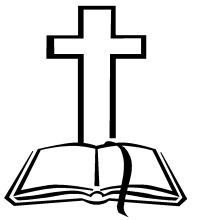 